ПРОЕКТ 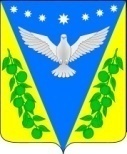 АДМИНИСТРАЦИЯ УСПЕНСКОГО  СЕЛЬСКОГОПОСЕЛЕНИЯ УСПЕНСКОГО РАЙОНАП О С Т А Н О В Л Е Н И Еот «___» _____________ 2023 г.                                                     № ____село УспенскоеОб утверждении муниципальной программы «Реализация развития территориальных органов местного самоуправления в Успенском сельском поселении Успенского района» на 2024год В соответствии с Законом Российской Федерации «Об общих принципах организации местного самоуправления в Российской Федерации» от 06 октября 2003 года № 131 – ФЗ, Бюджетным кодекс РФ, порядком утверждения муниципальных программ, решением Совета Успенского сельского поселения Успенского района «О компенсационных  выплатах членам  органов территориального общественного  самоуправления Успенского сельского поселения Успенского района постановляю:  1. Утвердить муниципальную программу «Развитие территориальных органов местного самоуправления в Успенском сельском поселении Успенского района» на 2024 год (Приложение)2. Обнародовать настоящее  постановление в соответствии  с порядком опубликования (обнародования) муниципальных правовых актов Успенского сельского поселения Успенского района. 3. Ответственным за реализацию мероприятий муниципальной программы «Развитие территориальных органов местного самоуправления в Успенском сельском поселении Успенского района» на 2024 год назначить ведущего специалиста администрации Успенского сельского поселения Успенского района Блащенко И.Е.3. Контроль за выполнением настоящего постановления оставляю за собой.4. Настоящее постановление вступает в силу со дня  его обнародования и распространяется на правоотношения, возникшие с 1 января 2024 г.Глава Успенского сельского поселение Успенского района                                                   В.Н. Плотников	ПРОЕКТ                                                                                  Приложение  к постановлению   администрации Успенского   сельского поселения  Успенского района                                                                                                   от________2023 года №___Паспорт                                                                                                      Муниципальной  программы «Развитие территориальных органов местного самоуправления в Успенском сельском поселении Успенского района» на 2023год1. Цели и основные задачи ПрограммыЦелями  Программы являются:1) содействие развитию ТОС на территории Успенского сельского поселения; 2) закрепление всей территории сельского поселения  за ТОС;3) оказание информационной, методической, материальной поддержки ТОС;4) создания механизма регулирования самодеятельности населения по решению собственных и одновременно общественно – значимых вопросов;5) осуществление взаимодействия органов местного самоуправления с органами ТОС, общественными объединениями по вопросам  развития ТОС;6) материальная  поддержка мероприятий, проводимых ТОС;7) оптимизация  расходов бюджета поселения за счет привлечения спонсорских средств к реализации программных мероприятий;2. Сроки реализации  ПрограммыСроки реализации программы – 2024 год  3. Обоснование ресурсного обеспечения  ПрограммыОбщий объем финансирования Программы на 2024г.-336,0 тыс.рублей,  из них:бюджет Успенского сельского поселения Успенского района 336,0 тыс.рублей;внебюджетные источники - 0 рублей.Источники финансирования мероприятий Программы – средства бюджета Успенского сельского поселения Успенского района и внебюджетные источники (приложение № 5).Мероприятия муниципальной программыПеречень мероприятий приведен в приложении к настоящей муниципальной программе  по реализации развития территориального общественного самоуправления в Успенском сельском поселении Успенского района на 2024 год (приложение № 2, приложение №5).Оценка социально – экономической эффективностиПрограмма будет способствовать созданию дополнительных условий для  улучшения социально – культурной среды на территории сельского поселения, в обеспечении чистоты и порядка, в поддержании общественного порядка и безопасности, в профилактике правонарушений и наркомании.Реализация  мероприятий Программы позволит:- принимать активное участие в создании центров (клубов, домов и т.п.) культуры, творчества и досуга жителей;- проводить работу с детьми, подростками и молодежью по  месту жительства;- содействовать в проведении культурных, спортивных и оздоровительных мероприятий;- организовывать акции милосердия и благотворительности; - принимать участие в обеспечении сохранности объектов благоустройства;- участвовать в организации акций по профилактике  наркомании и токсикомании;6. Механизмы реализации ПрограммыУправление Программой осуществляет заместитель главы совместно с ведущим специалистом общего отдела администрации Успенского сельского поселения Успенского района (координатор Программы):- несет ответственность за реализацию программы, осуществляет координацию заказчиков и исполнителей мероприятий программы, обеспечивает целевое и эффективное использование бюджетных средств, выделенных на её реализацию;- с учетом выделяемых на реализацию программы финансовых средств в установленном порядке принимает меры по уточнению целевых -показателей и затрат по программным мероприятиям, механизму реализации целевой программы, составу исполнителей;- проводит оценку эффективности реализации программы;- на основании оценки эффективности реализации программы осуществляет подготовку предложений по ее корректировке;- разрабатывает в пределах своих полномочий правовые акты, необходимые для выполнения программы;- разрабатывает перечень целевых индикаторов и показателей для мониторинга реализации программных  мероприятий и осуществляет ведение отчетности по реализации программы;- согласовывает с основными исполнителями программы возможные сроки выполнения мероприятий, объемы и источники финансирования;- обеспечивает привлечение средств внебюджетных источников для выполнения мероприятий программы;- организует внедрение информационных технологий в целях управления реализации программы и контроля за ходом программных мероприятий. 	Контроль за ходом выполнения программы  осуществляется администрацией Успенского сельского поселения.7. Оценки эффективности реализации муниципальной программыУспенского сельского поселения Успенского районаОценки эффективности реализации муниципальной программы Успенского сельского поселения Успенского района проводится в соответствии с методикой оценки эффективности реализации муниципальной программы Успенского сельского поселения Успенского района.Глава Успенского сельского поселения Успенского района                                                      В.Н.ПлотниковПРОЕКТПриложение №1к муниципальной программе«Развитие территориальных              органов местного самоуправления в Успенском сельском поселении Успенского района» на 2024 год от ___________2023года №_____  ЦЕЛЕВЫЕ ПОКАЗАТЕЛИМуниципальной программы «Развитие территориальных органов местного самоуправления в Успенском сельском поселении Успенского района» на 2024 годГлава Успенского сельского поселения Успенского района                                                      В.Н.ПлотниковПРОЕКТПриложение №2к муниципальной программе«Развитие территориальных              органов местного самоуправления в Успенском сельском поселении Успенского района» на 2024 год от ___________2023года №_____  ПЕРЕЧЕНЬосновных мероприятий Муниципальной программы «Развитие территориальных органов местного самоуправления в Успенском сельском поселении Успенского района» на 2024 годГлава Успенского сельского поселения Успенского района                                                       В.Н.ПлотниковПРОЕКТПриложение №3к муниципальной программе«Развитие территориальных              органов местного самоуправления в Успенском сельском поселении Успенского района» на 2024 год от ___________2023года №_____  Обоснование ресурсного обеспечения муниципальной программыУспенского сельского поселения Успенского района«Развитие территориальных органов местного самоуправления в Успенском сельском поселении Успенского района»Глава Успенского сельского поселения Успенского района                                                       В.Н.ПлотниковПРОЕКТ      Приложение № 4к муниципальной программе«Развитие территориальных              органов местного самоуправления в Успенском сельском поселении Успенского района» на 2024 год от ___________2023года №_____  Обоснование ресурсного обеспечения муниципальной программыУспенского сельского поселения Успенского района«Развитие территориальных органов местного самоуправления в Успенском сельском поселении Успенского района» на 2024годГлава Успенского сельского поселения Успенского района                                                       В.Н.ПлотниковПРОЕКТ                                                     Приложение № 5к муниципальной программе«Развитие территориальных              органов местного самоуправления в Успенском сельском поселении Успенского района» на 2024 год от ___________2023года №_____  Глава Успенского сельского поселения Успенского района                                                      В.Н.ПлотниковКоординатор программыАдминистрация Успенского сельского поселенияУспенского районаКоординаторы подпрограммнетУчастники муниципальной программыАдминистрация Успенского сельского поселения Успенского района и ТОС в Успенском сельском поселении Успенского районаПодпрограммы муниципальной программынетЦели муниципальной программыСодействие развитию ТОС;Создание эффективного механизма реализации и поддержки ТОСФормирование устойчивого актива поселения из числа членов органов ТОС.Задачи муниципальной программы1) содействие развитию ТОС на территории Успенского сельского поселения; 2) закрепление всей территории сельского поселения  за ТОС;3) оказание информационной, методической, материальной поддержки ТОС;4) создания механизма регулирования самодеятельности населения по решению собственных и одновременно общественно – значимых вопросов;5) осуществление взаимодействия органов местного самоуправления с органами ТОС, общественными объединениями по вопросам  развития ТОС;6) материальная  поддержка мероприятий, проводимых ТОСПеречень целевых показателей муниципальной программыРаспределение всей территории поселения за ТОС (прогнозируется охват границами ТОС в 2024 году – до 100%.Этапы и сроки реализации муниципальной программы2024годОбъемы бюджетных ассигнований муниципальной программыЗа счет средств бюджета Успенского сельского поселения Успенского района осуществляется в пределах бюджетных ассигнований, предусмотренных  на эти цели в местном бюджете на очередной финансовый год в сумме: 336,0 тыс.рублей.Контроль за выполнением муниципальной программыАдминистрация Успенского сельского поселенияУспенского района№п/пНаименование целевого показателяЕдиница измеренияЗначение показателейЗначение показателейЗначение показателейЗначение показателейЗначение показателей№п/пНаименование целевого показателяЕдиница измерения1-й год реализации2-й год реализации3-й год реализации...№ год реализации1234556781Муниципальная программа «Развитие территориальных органов местного самоуправления в Успенском сельском поселении Успенского района»Муниципальная программа «Развитие территориальных органов местного самоуправления в Успенском сельском поселении Успенского района»Муниципальная программа «Развитие территориальных органов местного самоуправления в Успенском сельском поселении Успенского района»Муниципальная программа «Развитие территориальных органов местного самоуправления в Успенском сельском поселении Успенского района»Муниципальная программа «Развитие территориальных органов местного самоуправления в Успенском сельском поселении Успенского района»Муниципальная программа «Развитие территориальных органов местного самоуправления в Успенском сельском поселении Успенского района»Муниципальная программа «Развитие территориальных органов местного самоуправления в Успенском сельском поселении Успенского района»Муниципальная программа «Развитие территориальных органов местного самоуправления в Успенском сельском поселении Успенского района»1.1Целевой показатель«Закрепление всей территории сельского поселения  за ТОС»Единица611.2Целевой показатель«Количество органов ТОС на территории Успенского сельского поселения»человек611.3Целевой показательКоличество победителей «Лучший орган территориального общественного самоуправления Успенского сельского поселения Успенского районаЧеловек32.1Основное мероприятие № 1 «Содействие развитию ТОС на территории Успенского сельского поселения»Основное мероприятие № 1 «Содействие развитию ТОС на территории Успенского сельского поселения»Основное мероприятие № 1 «Содействие развитию ТОС на территории Успенского сельского поселения»Основное мероприятие № 1 «Содействие развитию ТОС на территории Успенского сельского поселения»Основное мероприятие № 1 «Содействие развитию ТОС на территории Успенского сельского поселения»Основное мероприятие № 1 «Содействие развитию ТОС на территории Успенского сельского поселения»Основное мероприятие № 1 «Содействие развитию ТОС на территории Успенского сельского поселения»Основное мероприятие № 1 «Содействие развитию ТОС на территории Успенского сельского поселения»2.1.1Целевой показатель Закрепление всей территории сельского поселения  за ТОС»Единица612.1.2Количество органов ТОС на территории Успенского сельского поселениячеловек61Основное мероприятие № 2 Основное мероприятие № 2 конкурс на звание «Лучший орган территориального общественного самоуправления Успенского сельского поселения Успенского районаОсновное мероприятие № 2 Основное мероприятие № 2 конкурс на звание «Лучший орган территориального общественного самоуправления Успенского сельского поселения Успенского районаОсновное мероприятие № 2 Основное мероприятие № 2 конкурс на звание «Лучший орган территориального общественного самоуправления Успенского сельского поселения Успенского районаОсновное мероприятие № 2 Основное мероприятие № 2 конкурс на звание «Лучший орган территориального общественного самоуправления Успенского сельского поселения Успенского районаОсновное мероприятие № 2 Основное мероприятие № 2 конкурс на звание «Лучший орган территориального общественного самоуправления Успенского сельского поселения Успенского районаОсновное мероприятие № 2 Основное мероприятие № 2 конкурс на звание «Лучший орган территориального общественного самоуправления Успенского сельского поселения Успенского районаОсновное мероприятие № 2 Основное мероприятие № 2 конкурс на звание «Лучший орган территориального общественного самоуправления Успенского сельского поселения Успенского районаОсновное мероприятие № 2 Основное мероприятие № 2 конкурс на звание «Лучший орган территориального общественного самоуправления Успенского сельского поселения Успенского района2.1.3Целевой показательКоличество победителей «Лучший орган территориального общественного самоуправления Успенского сельского поселения Успенского районаЧеловек3№п/пНаименование мероприятияИсточник финансированияОбъем финансирования, всего (тыс. руб.)В том числе по годамВ том числе по годамВ том числе по годамНепос-редствен-ный результат реализации мероприятияМуниципаль-ный заказчик, главный распоряди-тель (распоряди-тель) бюджетных средств, исполнитель№п/пНаименование мероприятияИсточник финансированияОбъем финансирования, всего (тыс. руб.)1-й год реализации2-й год реализации№…-й год реализацииНепос-редствен-ный результат реализации мероприятияМуниципаль-ный заказчик, главный распоряди-тель (распоряди-тель) бюджетных средств, исполнитель1234567891ЦельСодействие развитию ТОС;Создание эффективного механизма реализации и поддержки ТОСФормирование устойчивого актива поселения из числа членов органов ТОССодействие развитию ТОС;Создание эффективного механизма реализации и поддержки ТОСФормирование устойчивого актива поселения из числа членов органов ТОССодействие развитию ТОС;Создание эффективного механизма реализации и поддержки ТОСФормирование устойчивого актива поселения из числа членов органов ТОССодействие развитию ТОС;Создание эффективного механизма реализации и поддержки ТОСФормирование устойчивого актива поселения из числа членов органов ТОССодействие развитию ТОС;Создание эффективного механизма реализации и поддержки ТОСФормирование устойчивого актива поселения из числа членов органов ТОССодействие развитию ТОС;Создание эффективного механизма реализации и поддержки ТОСФормирование устойчивого актива поселения из числа членов органов ТОССодействие развитию ТОС;Создание эффективного механизма реализации и поддержки ТОСФормирование устойчивого актива поселения из числа членов органов ТОС1.1ЗадачаСоздания механизма регулирования самодеятельности населения по решению собственных и одновременно общественно – значимых вопросов;Осуществление взаимодействия органов местного самоуправления с органами ТОС, общественными объединениями по вопросам  Создания механизма регулирования самодеятельности населения по решению собственных и одновременно общественно – значимых вопросов;Осуществление взаимодействия органов местного самоуправления с органами ТОС, общественными объединениями по вопросам  Создания механизма регулирования самодеятельности населения по решению собственных и одновременно общественно – значимых вопросов;Осуществление взаимодействия органов местного самоуправления с органами ТОС, общественными объединениями по вопросам  Создания механизма регулирования самодеятельности населения по решению собственных и одновременно общественно – значимых вопросов;Осуществление взаимодействия органов местного самоуправления с органами ТОС, общественными объединениями по вопросам  Создания механизма регулирования самодеятельности населения по решению собственных и одновременно общественно – значимых вопросов;Осуществление взаимодействия органов местного самоуправления с органами ТОС, общественными объединениями по вопросам  Создания механизма регулирования самодеятельности населения по решению собственных и одновременно общественно – значимых вопросов;Осуществление взаимодействия органов местного самоуправления с органами ТОС, общественными объединениями по вопросам  Создания механизма регулирования самодеятельности населения по решению собственных и одновременно общественно – значимых вопросов;Осуществление взаимодействия органов местного самоуправления с органами ТОС, общественными объединениями по вопросам  1Основное мероприятие № 1, в том числе: «Финансирование органов ТОС»всего324,0324,000Распределение всей территории поселения за ТОС (прогнозируется охват  границами ТОС в 2023 году – до 100%.Администрация Успенского сельского поселения Успенского района1Основное мероприятие № 1, в том числе: «Финансирование органов ТОС»федеральный бюджет0000Распределение всей территории поселения за ТОС (прогнозируется охват  границами ТОС в 2023 году – до 100%.Администрация Успенского сельского поселения Успенского района1Основное мероприятие № 1, в том числе: «Финансирование органов ТОС»краевой бюджет0000Распределение всей территории поселения за ТОС (прогнозируется охват  границами ТОС в 2023 году – до 100%.Администрация Успенского сельского поселения Успенского района1Основное мероприятие № 1, в том числе: «Финансирование органов ТОС»бюджет сельского поселения324,0324,000Распределение всей территории поселения за ТОС (прогнозируется охват  границами ТОС в 2023 году – до 100%.Администрация Успенского сельского поселения Успенского района1Основное мероприятие № 1, в том числе: «Финансирование органов ТОС»внебюджетные источники0000Распределение всей территории поселения за ТОС (прогнозируется охват  границами ТОС в 2023 году – до 100%.Администрация Успенского сельского поселения Успенского района1Основное мероприятие № 1, в том числе: «Финансирование органов ТОС»федеральный бюджет0000Распределение всей территории поселения за ТОС (прогнозируется охват  границами ТОС в 2023 году – до 100%.Администрация Успенского сельского поселения Успенского района1Основное мероприятие № 1, в том числе: «Финансирование органов ТОС»краевой бюджет0Распределение всей территории поселения за ТОС (прогнозируется охват  границами ТОС в 2023 году – до 100%.Администрация Успенского сельского поселения Успенского района1Основное мероприятие № 1, в том числе: «Финансирование органов ТОС»бюджет сельского поселения324,0324,000Распределение всей территории поселения за ТОС (прогнозируется охват  границами ТОС в 2023 году – до 100%.Администрация Успенского сельского поселения Успенского района1Основное мероприятие № 1, в том числе: «Финансирование органов ТОС»внебюджетные источники0000Распределение всей территории поселения за ТОС (прогнозируется охват  границами ТОС в 2023 году – до 100%.Администрация Успенского сельского поселения Успенского района2Основное мероприятие № 2, в том числе: конкурс на звание «Лучший орган территориального общественного самоуправления Успенского сельского поселения Успенского районавсего12,012,000Поощрение победителя конкурсаАдминистрация Успенского сельского поселения Успенского района2Основное мероприятие № 2, в том числе: конкурс на звание «Лучший орган территориального общественного самоуправления Успенского сельского поселения Успенского районафедеральный бюджет0000Поощрение победителя конкурсаАдминистрация Успенского сельского поселения Успенского района2Основное мероприятие № 2, в том числе: конкурс на звание «Лучший орган территориального общественного самоуправления Успенского сельского поселения Успенского районакраевой бюджет0000Поощрение победителя конкурсаАдминистрация Успенского сельского поселения Успенского района2Основное мероприятие № 2, в том числе: конкурс на звание «Лучший орган территориального общественного самоуправления Успенского сельского поселения Успенского районабюджет сельского поселения12,012,000Поощрение победителя конкурсаАдминистрация Успенского сельского поселения Успенского района2Основное мероприятие № 2, в том числе: конкурс на звание «Лучший орган территориального общественного самоуправления Успенского сельского поселения Успенского районавнебюджетные источники0000Поощрение победителя конкурсаАдминистрация Успенского сельского поселения Успенского района2Основное мероприятие № 2, в том числе: конкурс на звание «Лучший орган территориального общественного самоуправления Успенского сельского поселения Успенского районафедеральный бюджет0000Поощрение победителя конкурсаАдминистрация Успенского сельского поселения Успенского района2Основное мероприятие № 2, в том числе: конкурс на звание «Лучший орган территориального общественного самоуправления Успенского сельского поселения Успенского районакраевой бюджет0Поощрение победителя конкурсаАдминистрация Успенского сельского поселения Успенского района2Основное мероприятие № 2, в том числе: конкурс на звание «Лучший орган территориального общественного самоуправления Успенского сельского поселения Успенского районабюджет сельского поселения12,012,000Поощрение победителя конкурсаАдминистрация Успенского сельского поселения Успенского района2Основное мероприятие № 2, в том числе: конкурс на звание «Лучший орган территориального общественного самоуправления Успенского сельского поселения Успенского районавнебюджетные источники0000Поощрение победителя конкурсаАдминистрация Успенского сельского поселения Успенского района3Итоговсего336,0336,000Распределение  всей территории поселения за ТОС (прогнозируется охват  границами ТОС в 2022 году – до 100%.Администрация Успенского сельского поселения Успенского района3Итогофедеральный бюджет0000Распределение  всей территории поселения за ТОС (прогнозируется охват  границами ТОС в 2022 году – до 100%.Администрация Успенского сельского поселения Успенского района3Итогокраевой бюджет0000Распределение  всей территории поселения за ТОС (прогнозируется охват  границами ТОС в 2022 году – до 100%.Администрация Успенского сельского поселения Успенского района3Итогобюджет сельского поселения336,0336,000Распределение  всей территории поселения за ТОС (прогнозируется охват  границами ТОС в 2022 году – до 100%.Администрация Успенского сельского поселения Успенского района3Итоговнебюджетные источники0000Распределение  всей территории поселения за ТОС (прогнозируется охват  границами ТОС в 2022 году – до 100%.Администрация Успенского сельского поселения Успенского районаГоды реализацииОбъем финансирования, тыс. рублейОбъем финансирования, тыс. рублейОбъем финансирования, тыс. рублейОбъем финансирования, тыс. рублейОбъем финансирования, тыс. рублейГоды реализациивсегов разрезе источников финансированияв разрезе источников финансированияв разрезе источников финансированияв разрезе источников финансированияГоды реализациивсегофедеральный бюджеткраевой бюджетбюджет сельского поселениявнебюджетные источники123456Основное мероприятие № 1 «Финансирование органов ТОС»Основное мероприятие № 1 «Финансирование органов ТОС»Основное мероприятие № 1 «Финансирование органов ТОС»Основное мероприятие № 1 «Финансирование органов ТОС»Основное мероприятие № 1 «Финансирование органов ТОС»Основное мероприятие № 1 «Финансирование органов ТОС»1-й год реализации324,000324,002-й год реализации00000N-й год реализации00000Итого по основным мероприятиям324,000324,00Основное мероприятие № 2конкурс на звание «Лучший орган территориального общественного самоуправления Успенского сельского поселения Успенского районаОсновное мероприятие № 2конкурс на звание «Лучший орган территориального общественного самоуправления Успенского сельского поселения Успенского районаОсновное мероприятие № 2конкурс на звание «Лучший орган территориального общественного самоуправления Успенского сельского поселения Успенского районаОсновное мероприятие № 2конкурс на звание «Лучший орган территориального общественного самоуправления Успенского сельского поселения Успенского районаОсновное мероприятие № 2конкурс на звание «Лучший орган территориального общественного самоуправления Успенского сельского поселения Успенского районаОсновное мероприятие № 2конкурс на звание «Лучший орган территориального общественного самоуправления Успенского сельского поселения Успенского района1-й год реализации12,00012,002-й год реализации00000N-й год реализации00000Итого по основным мероприятиям12,00012,00Общий объем финансирования по муниципальной программе «Развитие территориальных органов местного самоуправления в Успенском сельском поселении Успенского района»Общий объем финансирования по муниципальной программе «Развитие территориальных органов местного самоуправления в Успенском сельском поселении Успенского района»Общий объем финансирования по муниципальной программе «Развитие территориальных органов местного самоуправления в Успенском сельском поселении Успенского района»Общий объем финансирования по муниципальной программе «Развитие территориальных органов местного самоуправления в Успенском сельском поселении Успенского района»Общий объем финансирования по муниципальной программе «Развитие территориальных органов местного самоуправления в Успенском сельском поселении Успенского района»Общий объем финансирования по муниципальной программе «Развитие территориальных органов местного самоуправления в Успенском сельском поселении Успенского района»1-й год реализации336,000336,002-й год реализации00000N-й год реализации00000Итого по муниципальной программе336,000336,00Годы реализацииГоды реализацииОбъем финансирования, тыс. рублейОбъем финансирования, тыс. рублейОбъем финансирования, тыс. рублейОбъем финансирования, тыс. рублейОбъем финансирования, тыс. рублейОбъем финансирования, тыс. рублейОбъем финансирования, тыс. рублейОбъем финансирования, тыс. рублейГоды реализацииГоды реализациивсеговсегов разрезе источников финансированияв разрезе источников финансированияв разрезе источников финансированияв разрезе источников финансированияв разрезе источников финансированияв разрезе источников финансированияГоды реализацииГоды реализациивсеговсегофедеральный бюджеткраевой бюджетбюджет сельского поселениябюджет сельского поселениявнебюджетные источникивнебюджетные источники1122345566Основное мероприятие № 1 «Финансирование органов ТОС»Основное мероприятие № 1 «Финансирование органов ТОС»Основное мероприятие № 1 «Финансирование органов ТОС»Основное мероприятие № 1 «Финансирование органов ТОС»Основное мероприятие № 1 «Финансирование органов ТОС»Основное мероприятие № 1 «Финансирование органов ТОС»Основное мероприятие № 1 «Финансирование органов ТОС»Основное мероприятие № 1 «Финансирование органов ТОС»Основное мероприятие № 1 «Финансирование органов ТОС»Основное мероприятие № 1 «Финансирование органов ТОС»1-й год реализации 2022г1-й год реализации 2022г324,0324,000324,0324,0002-й год реализации2-й год реализации00000000N-й год реализацииN-й год реализации00000000Итого по основным мероприятиямИтого по основным мероприятиям324,0324,000324,0324,000Основное мероприятие № 2конкурс на звание «Лучший орган территориального общественного самоуправления Успенского сельского поселения Успенского районаОсновное мероприятие № 2конкурс на звание «Лучший орган территориального общественного самоуправления Успенского сельского поселения Успенского районаОсновное мероприятие № 2конкурс на звание «Лучший орган территориального общественного самоуправления Успенского сельского поселения Успенского районаОсновное мероприятие № 2конкурс на звание «Лучший орган территориального общественного самоуправления Успенского сельского поселения Успенского районаОсновное мероприятие № 2конкурс на звание «Лучший орган территориального общественного самоуправления Успенского сельского поселения Успенского районаОсновное мероприятие № 2конкурс на звание «Лучший орган территориального общественного самоуправления Успенского сельского поселения Успенского районаОсновное мероприятие № 2конкурс на звание «Лучший орган территориального общественного самоуправления Успенского сельского поселения Успенского районаОсновное мероприятие № 2конкурс на звание «Лучший орган территориального общественного самоуправления Успенского сельского поселения Успенского районаОсновное мероприятие № 2конкурс на звание «Лучший орган территориального общественного самоуправления Успенского сельского поселения Успенского районаОсновное мероприятие № 2конкурс на звание «Лучший орган территориального общественного самоуправления Успенского сельского поселения Успенского района1-й год реализации12,012,0000012,012,002-й год реализации000000000N-й год реализации000000000Итого по основным мероприятиям12,012,0000012,012,00Общий объем финансирования по муниципальной программеОбщий объем финансирования по муниципальной программеОбщий объем финансирования по муниципальной программеОбщий объем финансирования по муниципальной программеОбщий объем финансирования по муниципальной программеОбщий объем финансирования по муниципальной программеОбщий объем финансирования по муниципальной программеОбщий объем финансирования по муниципальной программеОбщий объем финансирования по муниципальной программеОбщий объем финансирования по муниципальной программе1-й год реализации 2022г1-й год реализации 2022г336,0336,000336,0336,0002-й год реализации2-й год реализации00000000N-й год реализацииN-й год реализации00000000Итого по муниципальной программеИтого по муниципальной программе336,0336,000336,0336,000№п/пВиды общественной деятельности ТОССрокисполненияФинансирование1Осуществление работы с жителями по вопросам своевременной оплаты коммунальных услуг, долевого участия в газификации, водоснабжении, дорожных работах. в течении  года02Принять участие в обеспечении чистоты, благоустройства и порядка на территории сельского поселения. в течении  года03Способствовать в организации работы детских спортивно - игровых площадок и спортивных мероприятий.в течении  года04Принимать участие в культурно – массовых мероприятиях, проводимых на территории  поселения.в течении  года0    5  Оказывать содействия населению в развитии личного подсобного хозяйствав течении  года06Оказывать помощь жителям, относящимся к социально незащищенным категориям граждан (престарелым, инвалидам, малообеспеченным, одиноким, многодетным семьям) и семьям оказавшимся в трудной жизненной ситуации.в течении  года07Принимать активное участие в оповещении граждан и оказание им помощи в случае возникновения чрезвычайных ситуаций. в течении  года08Проводить инструктаж населению с вручением им памяток по ПБ под роспись.в течении  года09Принимать участие в формировании архивных фондов поселения.в течении  года010Оповещать жителей поселения о графике вывоза бытовых отходов и мусора.в течении  года011Осуществлять контроль за нецелевым использованием земельных участков, принимать участие в публичных слушаниях по утверждению генерального плана.в течении  года012Проводить проверку по освещению улиц и упорядочению адресного хозяйства, вносить свои предложения по присвоению наименования улиц.в течении  года013Организовать жителей по проведению субботников в местах захоронения.в течении  года014Принимать участие в мероприятиях по ГО и защите населения и территории поселения от чрезвычайных ситуаций природного и техногенного характера.в течении  года015Осуществлять контроль за незаконной  вырубкой леса.в течении  года016Компенсационные выплаты членам органов ТОСежемесячно500 руб.